ใบงานที่  1เรื่อง  พัฒนาการทางประวัติศาสตร์ไทยสมัยรัตนโกสินทร์ตอนต้นคำสั่ง:  จงเติมคำในช่องว่างพร้อมทั้งระบายสีให้สวยงาม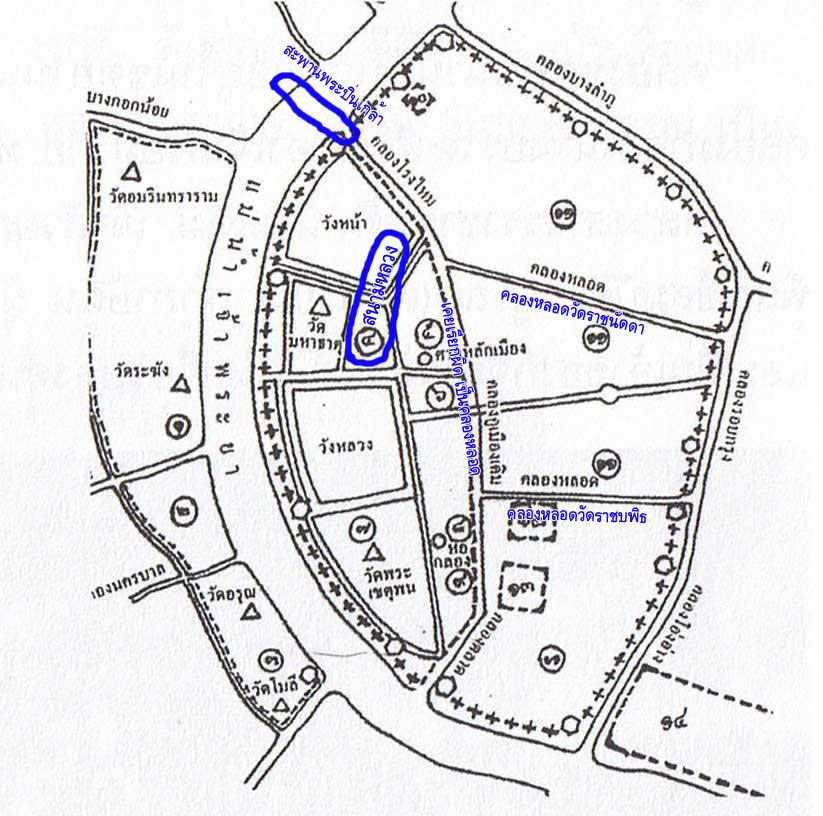 